Положение о Всероссийском  конкурсе профессионального мастерства  «Лэпбук – развивающее средство обучения»Желающие принять участие в конкурсе профессионального мастерства «Лэпбук – развивающее средство обучения» должны направить в электронном виде заполненную заявку участника вместе с материалами конкурса и копией квитанции об оплате организационного взноса по электронной почте ped.rossii@yandex.ruОрганизатором выступает Национальный Образовательный Портал «Педагоги России» (Свидетельство о регистрации средства массовой информации ЭЛ №ФС77 – 70351 от 13.07.2017, выдано Федеральной службой по надзору в сфере связи, информационных технологий  и массовых коммуникаций)Условия  конкурса и сроки проведения:Конкурс проводится с 18 марта по 19 апреля 2019 года. Диплом об участии в конкурсе высылается на почту, указанную вами в заявке не позднее  2 дней после получения Вашей работы. По результатам конкурса каждый участник получит диплом 1, 2 или 3 степени.Все дипломы имеют серию и  номер.Задачи конкурса:Выявление, обобщение и распространение педагогического опыта работы и применения новых технологий в условиях ФГОС, через методику создания лепбуков;Развитие творческого потенциала педагоговКоличество участников от одного образовательного учреждения не ограничено.Участник Конкурса может прислать любое количество  материалов, т.е участвовать в нескольких номинациях. Оргвзнос оплачивается за каждый присланный материал.Материалы могут быть опубликованы в  соавторстве,  при этом и автор, и каждый из соавторов, должны оплатить оргвзнос. Наградные документы при этом получает каждый из авторов работы.Участник производит оплату безналичным перечислением в российских рублях. Оплата может быть произведена со счета организации, либо самим участником через любое отделение Сбербанка России или любой коммерческий банк.Для участия в конкурсе необходимо направить:Заявку на участие в конкурсе.Материалы конкурса Копию квитанции об оплате. Размер оргвзноса за участие в конкурсе 180 рублей.Материалы принимаются  в электронном варианте по электронной почте с пометкой «На конкурс». Заявка  участника направляется в электронном виде вместе с материалами и копией квитанции об оплате организационного взноса по электронной почте ped.rossii@yandex.ruОбразец диплома 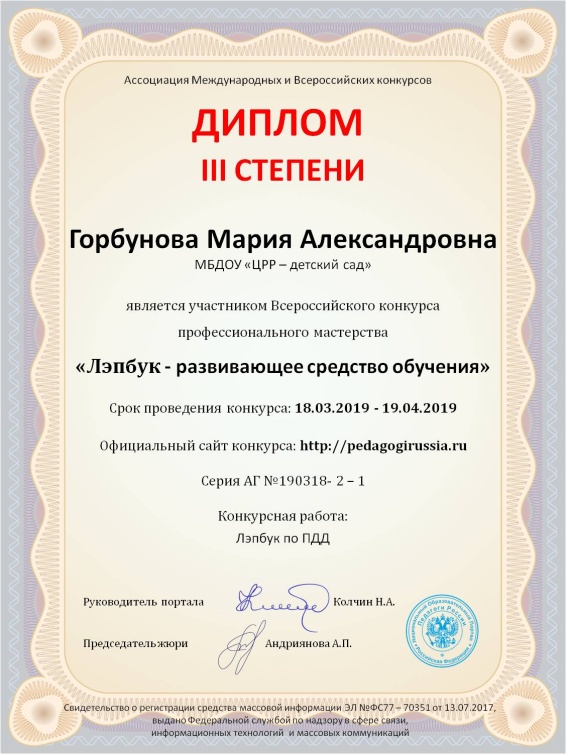 Контактная информация:Национальный Образовательный Портал «Педагоги России»E-mail: ped.rossii@yandex.ruСайт: http://pedagogirussia.ruПлатежные реквизиты для оплаты организационного взноса:Получатель платежа: ИП Маврин Иван ЕвгеньевичИНН/ КПП 595701257861	Расчетный счет № 4080 2810 3073 5097 5667Банк: филиал Приволжский ПАО Банк «ФК Открытие»  БИК: 042282881Корреспондентский счет: 3010 1810 3000 0000 0881 в РКЦ СОВЕТСКИЙ г.Нижний Новгород Назначение платежа: Материалы конкурсаОплату необходимо производить на юридическое лицоТакже оплату можно произвести на карту банка «ФК Открытие»  4160 3831 9811 1856 Оплату необходимо производить на юридическое лицоЗаявка участника всероссийского конкурса«Лэпбук – развивающее средство обучения»Заявка участника всероссийского конкурса«Лэпбук – развивающее средство обучения»Фамилия, имя, отчество (полностью) участника (участников) конкурсаКраткое наименование Вашей организации, город (населенный пункт) Наименование конкурсной работыЭлектронный адрес для отправки дипломаТелефон мобильныйКвитанция

Кассир